Our Word Study List1.want       6.saw2.our         7.there3.could      8.quit4.should     9.use5.would      10.veryWord Family:  We will review previously taught word families.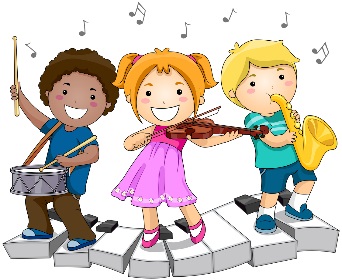 Mrs. Eberle’s Super Class NewsNews for the Week of April 30, 2018Our Word Study List1.want       6.saw2.our         7.there3.could      8.quit4.should     9.use5.would      10.veryWord Family:  We will review previously taught word families.Monday, April 30, 2018Home practice packetsOur Word Study List1.want       6.saw2.our         7.there3.could      8.quit4.should     9.use5.would      10.veryWord Family:  We will review previously taught word families.Tuesday, May 1, 2018Wear tennis shoes for PE today!Home practice packetsOur Word Study List1.want       6.saw2.our         7.there3.could      8.quit4.should     9.use5.would      10.veryWord Family:  We will review previously taught word families.Wednesday, May 2, 2018Home practice packet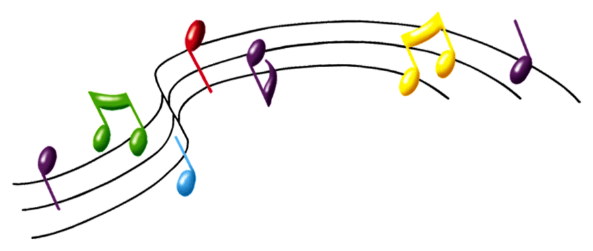 Upcoming Events5/21 – Last day to turn in reading lists for Reading Rodeo charts!Wednesday, May 2, 2018Home practice packetMay Birthdays   Robert     5/9   Tessa      5/20   Loralei    5/27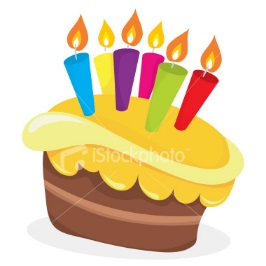 Wednesday, May 2, 2018Home practice packetMay Birthdays   Robert     5/9   Tessa      5/20   Loralei    5/27Thursday, May 3, 2018Return your library book today!Home practice packetMay Birthdays   Robert     5/9   Tessa      5/20   Loralei    5/27Friday, May 4, 2018Derby hats or Star Wars day!Return home practice and book bags today!Have a great weekend! *PLEASE SEE OTHER SIDE.Special ClassesMonday:  ArtTuesday:  P.E., Wednesday: Music, guidanceThurs:  LibraryFriday: Computer LabLunch: 12:30-1:00Although it rarely happens, lunch times are subject to change due to delays, special activities, etc.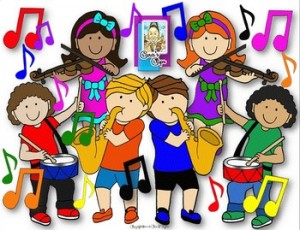 *********************Principal’s BoardEffort: RobertCharacter: DelaneyAchievement: BrianneStudent of the Week:RobertCongratulations!We are proud of you!Notes:*How can it possibly be May already?  This is the time of year that is sad and exciting at the same time.  Although I am always excited to spend time with my own kiddos and do some fun things this summer, it is sad to think that I only have another month with these sweeties that I have grown quite attached to this year.  We will work to make May full of more learning and some FUN!  We had some fun in math this week as we kicked off our clock unit.  This can sometimes be a bit daunting, but we are hopeful that by starting off in a more conceptual way it will be a little easier.  So far, so good!  In reading we read more nonfiction books and focused on how the books were alike and different.  In writing we continued working on our personal narrative writing.  They have all come very far with this skill since the beginning of the year.  Our word study focus has been a review of word families and sight words that were hard the first time around.  Thank you for studying at home.  Some of these words are challenging!*Thank you for returning your child’s signed math CFA. I hope it was helpful to see the actual work they did in class. They did very well!*Keep up the hard work on those reading logs!  Almost everyone has finished at least one track. It is really helping their reading skills! *The students are bringing home new math cards today, but I wanted to let you know that they will not have a timed test over them. They are just to practice strategies and get them ready for second grade.*If anyone has any small “treasures” they would like to donate to our prize box, we would greatly appreciate it. All happy meal toys and similar items are perfect! 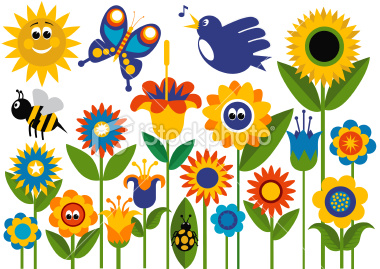  First Grade website:  www.fkefirstgrade.weebly.com“Learning Rocks!”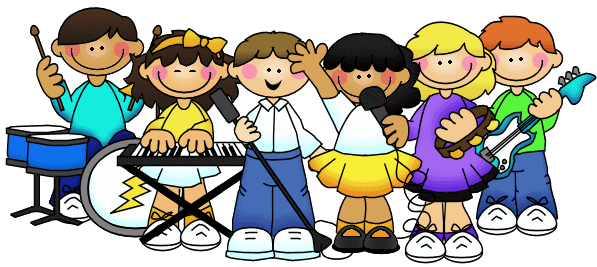 